Tuesday May 12th 20203rd Class Ms HughesEnglish (My Read at Home and Get Set are available online see webpage)My Spelling Workbook  pg 60 Unit 15 Today’s spellings: swift-lift (LCWC) Write spelling 3 times.Write 4 sentences with each spelling word.Answer Q6 Proof Reading pg 60 My Spelling WorkbookGet Set –Read pages pgs 216-220 Spy Dog Answer QD Quest and query 1-5.My Read at home- Read the next page and answer questions orally.Library Book- Read your library book or listen to a story on www.storylineonline.net/library/ or Elevenses with David WalliamsMaths (Planet Maths available online see webpage)Mental Maths Book- Week 31 pg 85 complete TuesdayTables Champion- Week 30 pg 39 complete TuesdayWarm Up- Word Problem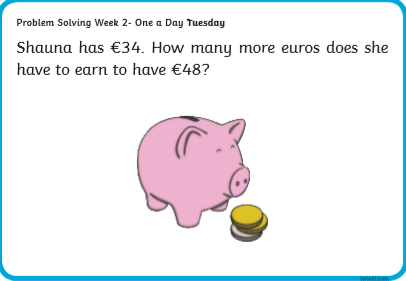 Planet Maths- Topic 24:Division pg 144Divide a two-digit number by a one-digit number without remaindersAnswer QB 1-6 OrallyWatch https://youtu.be/trjepeOy2rc Answer QA 1-15 on paperOptional QB 7 and QCGaeilgeTéama: Caitheamh Aimsire (Past Times) Litriú: rugbaí(rugby) + iománaíocht (hurling). Write 3 times in copy like spellings.Log in to Folens online and listen to the comhrá. Read along on lch143 agus déan ceist C1-5 Tá mé go maith…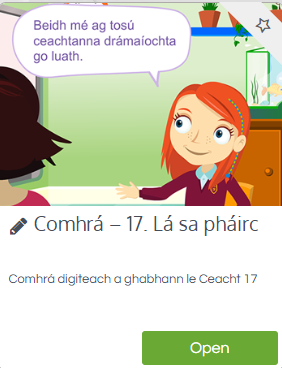 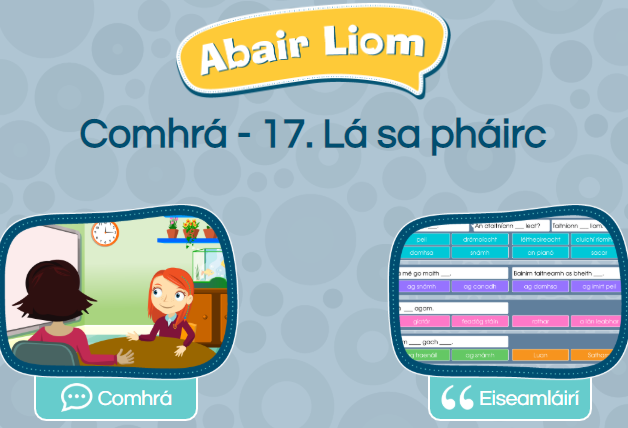 ReligionLog in to ‘Grow in Love’ https://www.growinlove.ie/en/ and access the 3rd class materials. Email: trial@growinlove.ie   Password: growinlove    Select Third Class. Click into Theme 9: Celtic Christianity Lesson 1: Early Christian IrelandIn the resource section, watch the video about St. Kevin and the Blackbird. PETuesday is normally our PE day.  Do a work out with Joe and Rosie instead https://youtu.be/QvWzWqLk8iQ Choose an activity you haven’t done in the PE or Well-being column on padlet.Optional ChoiceboardChoose a different activity to do each day.